Конкурс экологического рисунка «Сохраним природу»3 янваывря 2022 года МКОУ «Аверьяновская СОШ» был проведен конкурс экологического рисунка «Сохраним природу».     Целью мероприятия  было формирование познавательных, практических и творческих умений экологического характера у детей,  пробуждение интереса и любви к окружающей среде. Представленные работы были нарисованы и красками, и карандашами, и гуашью.  Дети рисовали  то, что больше всего их  привлекает и волнует: планету, животных, птиц, природу родного края, а также правила поведения в лесу,  на лугу.  Рисунки получились яркими и красочными! Каждая работа по-своему интересна. Дети с большим интересом ждали подведения итогов конкурса, внимательно рассматривали рисунки  своих товарищей, делились впечатлениями. Лучшие работы по итогам выставки были отмечены грамотами.Проведенное мероприятие воспитывает любовь и чуткое отношение к природе, совершенствует знания о сезонных изменениях в природе, развивает познавательные  и творческие способности детей.  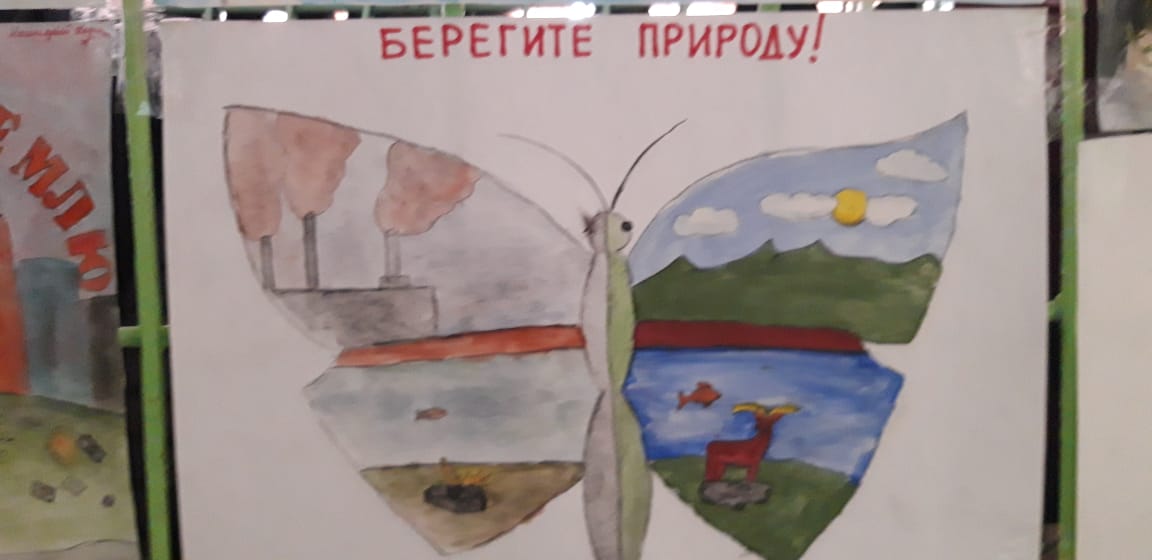 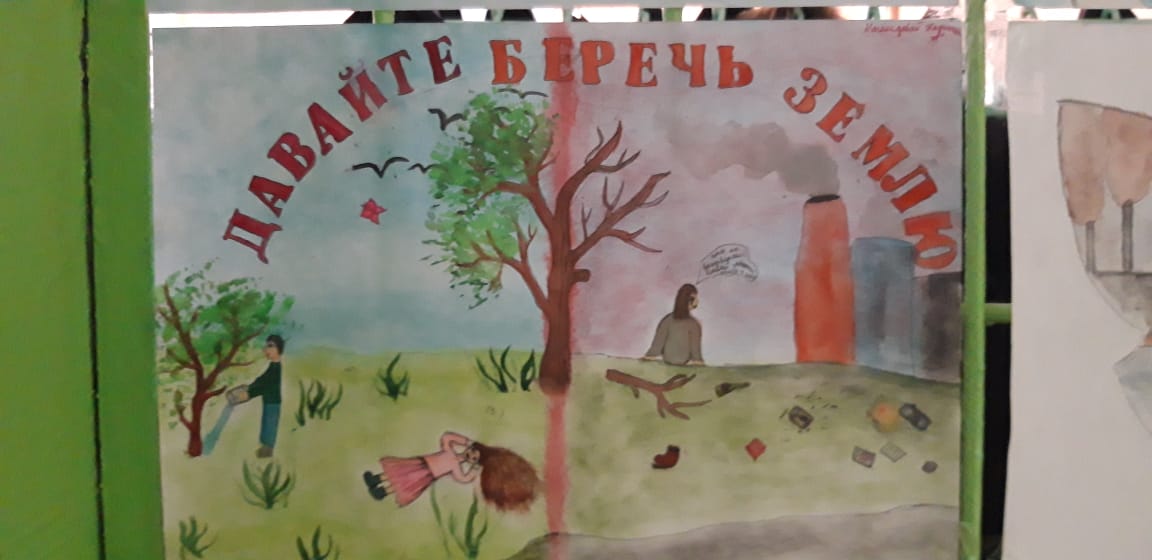 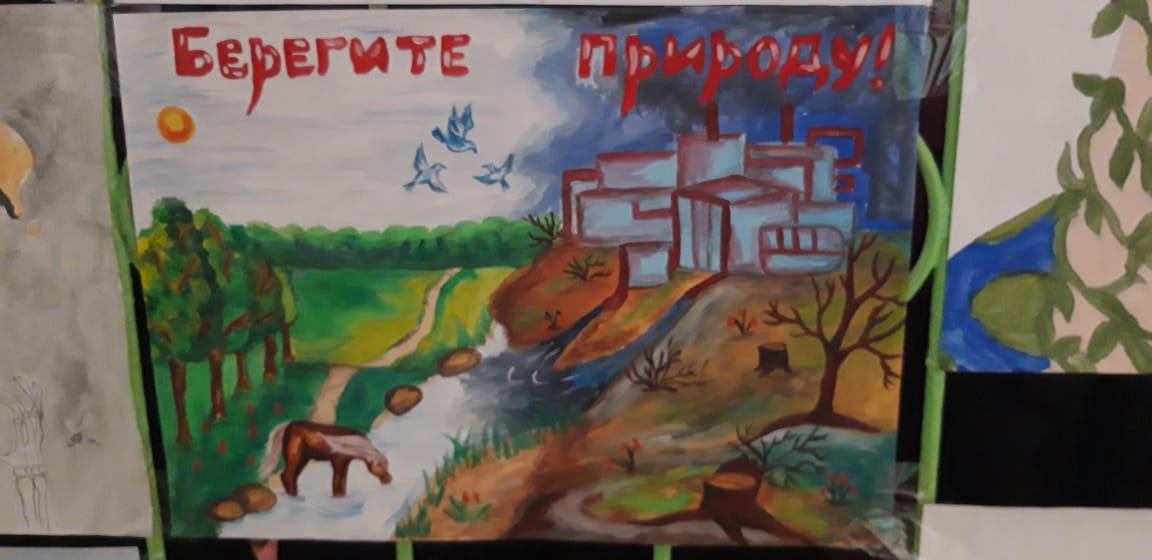 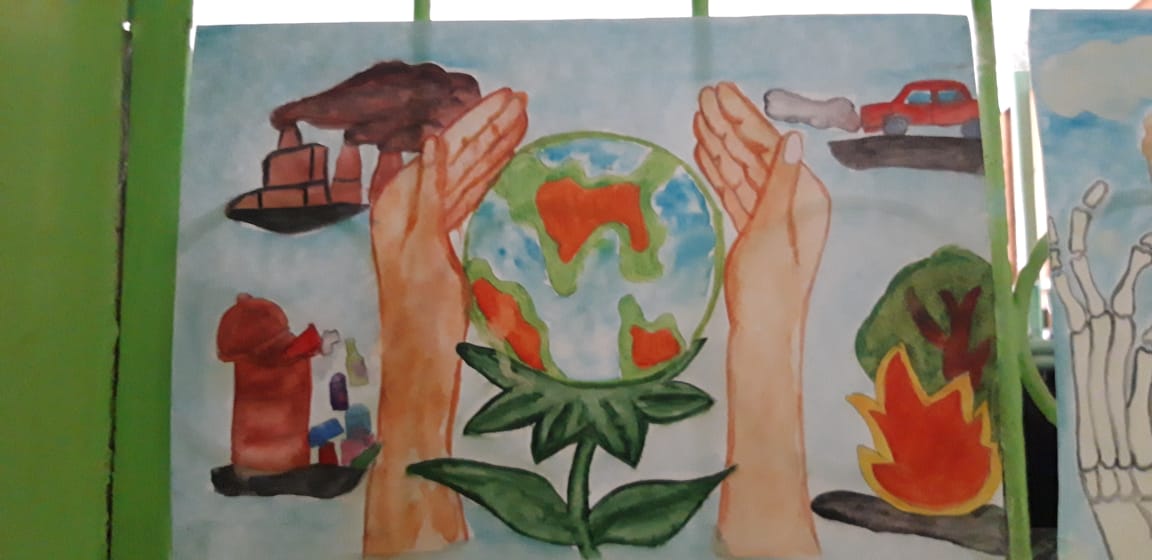 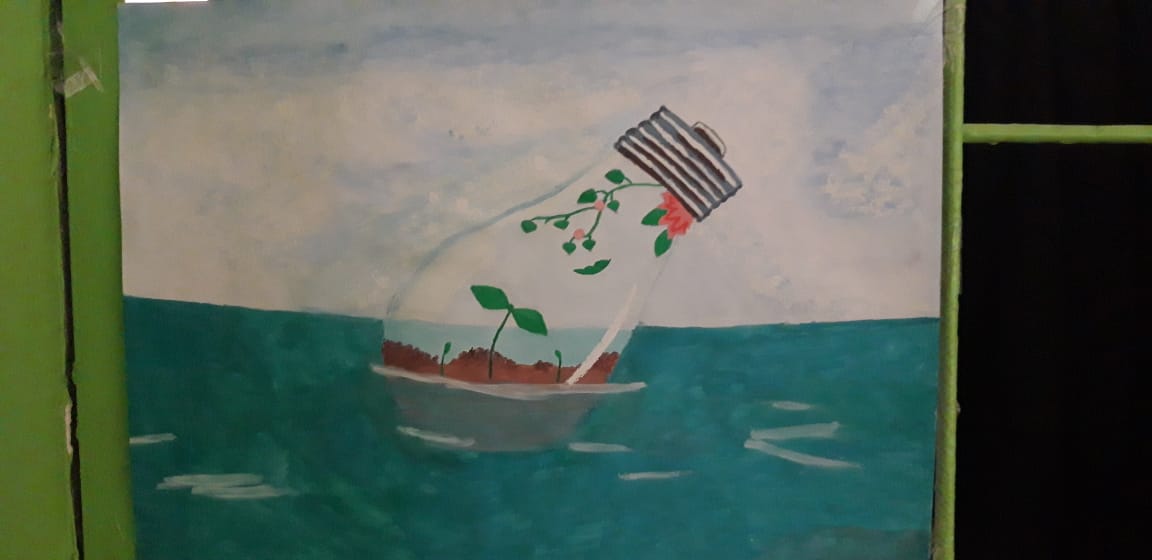 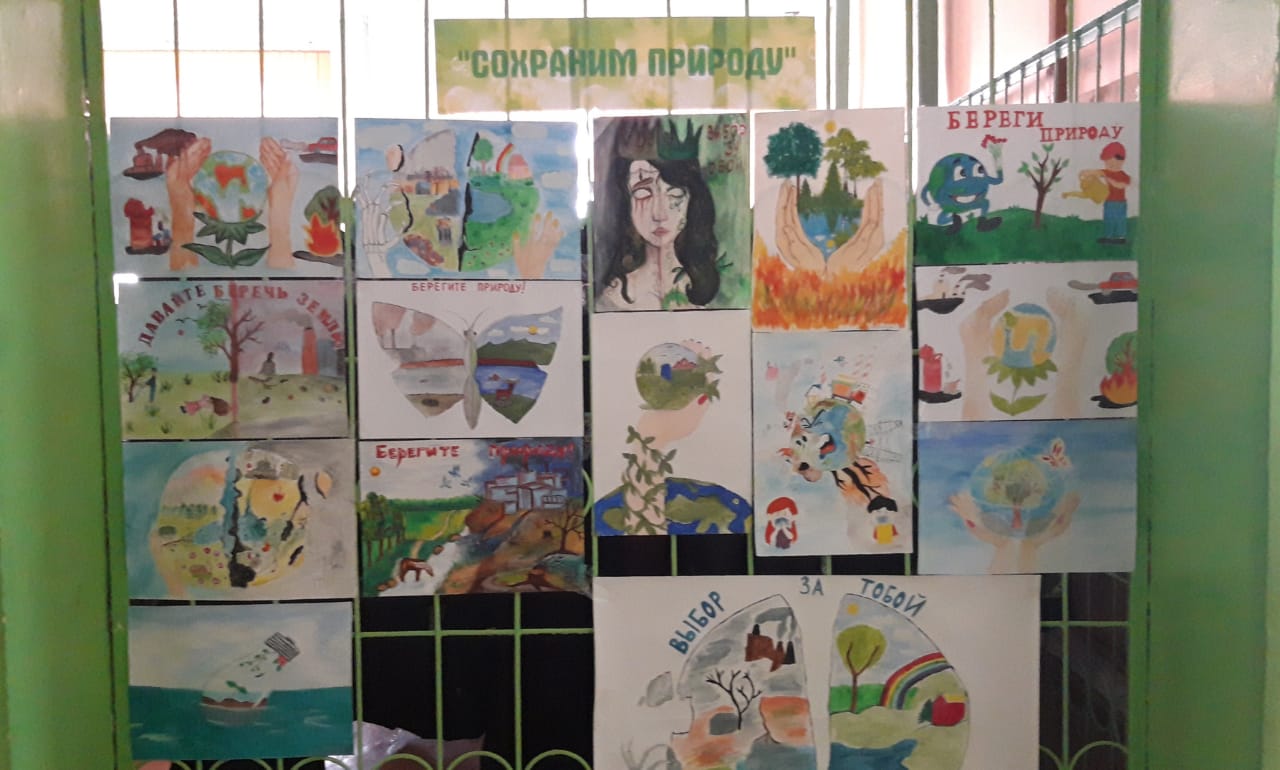 